K4 SLPosílám první přehled k LA literatuře. Je hodně podrobný, vyberte si spíš jména, která znáte, je to jen část maturitní otázky. Nejdůležitější jsou označeni. Paola Coelha ještě doplníme.Gabriel García Marquez je také v učebnici na s. 37, další info – obrázky na konciDůležitý je rozhodně pojem magický realismus, ten si nastudujte (i v učebnici).Úkol do 1. 4.: Vyberte si jednu z literatur, které jsme probrali v poslední době (italská, španělská, severské, ruská, německy mluvících zemí) a zpracujte ji formou myšlenkové mapy jako přípravu k maturitě pro vás. Tvorbu myšlenkových map jsme probírali v literatuře i češtině. (Myšlenkové mapy vytváříte pro sebe, podle vaší logiky, tak, aby se z ní dobře učilo vám. Nemůže obsahovat všechny informace, jde spíš o osnovu tématu.) Můžete využít některý z volných pc programů, nebo ji vytvořit v ruce klidně pastelkami a poslat mi fotku. 	Latinskoamerická literatura 20. století20. století rozkvět – specifické podmínky politické, sociální i kulturnípoč. 20. století – realismus + modernismus + avantgardaLA – útočiště Španělů za občanské války, Evropanů za II. sv. Válkyvznik literárních časopisů – pohyb umělců uvnitř Latinské Amerikyvliv evropské i severoamerické literaturydědictví indiánské historie a mytologie – splývání snu a skutečnosti, nadpřirozené jevyobroda jazyka (slovní zásoba i nové veršové struktury)vznik kulturních center v jednotlivých oblastech40. léta 20. století – magický realismus60. léta 20. století – nový hispanoamerický románRUBÉN DARÍO (1867 – 1916) – Nikaraguavl.jm. Félix Rubén García Sarmientotyp „prokletého básníka“ - bohém, alkohol, morfiumvelká část života v cizině„byl pohanem láskou k životu a křesťanem láskou ke smrti“sbírka Azur (Azul, 1888, je v ní i 10 krátkých próz) – hudebnost, bohatá barevnost, smyslovost, snovost, místy hororovostsoubor Neobvyklí – portréty francouzských básníkůsbírka Světské sekvence – barevné, hudební orgie smyslů, nábož.symboly + erotikasb. Zpěvy života a naděje (1905) – vydaná v Madridu, láska ke Španělsku, ke své zemi	PRÓZA přelomu 19. a 20. století - realismus1) „román země“ - americká příroda a její velkolepost2) román indigenistický (indígena = domorodec) – svědectví o společenské nerovnosti a utrpení domorodého indiánského obyvatelstva3) próza vztahující se k mexické revoluci	1) „román země“divoká příroda (pampa) + neproniknutelný prales + tajemná řeka + nekonečná poušťepopej amerického kontinentu	HORACIO QUIROGA (1878 – 1937) – Uruquaymnohaletý pobyt v praleseprales, řeky, zvířata, stromy, vše ožívá a stává se tajemnými bytostmiPovídky o lásce, šílenství a smrti (1917), Povídky z pralesa (1918)nejznámější je povídka Anakonda ze stejnojmenného souboru	JOSÉ EUSTACIO RIVERA (1888 – 1928) – KolumbieAmazonský pralesjediný román Vír (1924) – nepropustná džungle (zelené peklo), která šíří nákazu šílenství na všechny bytosti, s nimiž přijde do stykuhrůzostrašný labyrint, který pohlcuje člověka jako vírpovažováno za zakladatelské dílo moderní hispanoamerické prózy	RÓMULO GALLEGOS (1884 – 1969) – 1. demokratický prezident Venezuelypróza Dona Bárbara (1929) – konflikt mezi civilizací a barbarstvím, demokracií a diktaturou, dobrem a zlem	RICARDO GÜIRALDES (1886 – 1927)román Don Segundo Sombra (1926) – obhajoba tzv. gaučovských hodnot - láska ke svobodě a nezávislosti, k životu v srdci divoké přírody2) indigenistická literatura - svědectví o společenské nerovnosti a utrpení domorodého indiánského obyvatelstvaBolivie – ALCIDES ARGUEDAS – román Bronzový rod (1919)Ekvádor – JORGE ICAZA – román Huasipungo (1934) – vykořisťování andských IndiánůPeru – CIRO ALEGRÍA – román Širý nepřátelský svět (1941) – obraz chudého, ale harmonického života indiánské komunity, která je zničena nenasytností velkostatkářů3) mexická revoluce r. 1910Mexiko – MARIANO AZUELA (1873 – 1952) - „historik revoluce“, účastnil se jí jako lékař- román Ti zdola (1915) – hl. hrdinou je Demetrio Macías, drsný muž s mytickými rysy – téma násilí, nenávisti, egoismu a ignorace, které vyvolávají protest proti samotné revoluci a končí hlubokou deziluzí a zklamáním, degradací revolučních ideálů	avantgardavliv evropské avantgardy (G.Apollinaire, T. Tzara, P. Elouard, A. Breton, J. Cocteau)4 centra:1) andské (Chile – Santiago + Peru – Lima)2) laplatské v Buenos Aires3) karibské v Havaně4) mexické	1) andská oblast	básnířka GABRIELA MISTRALOVÁ (1889 – 1957) – Chilenositelka Nobelovy ceny z roku 1945upřímná poezie, tradiční verš, bolest ze zmařené lásky a nenaplněného mateřství, smutek ze smrti, něžná láska k lidem a k příroděsbírky: Bezútěšnost, Pastva, Lis	básník VINCENTE HUIDOBRO (1893 – 1948) – Chilez aristokratické rodiny, psal španělsky i francouzskybásnický proud „kreacionismus“ - básník jako tvůrce skutečnosti, prostředkem tvoření je imaginace, výsledkem „stvořený obraz“ - poetiku kreacionismu zformuloval v manifestu Non serviam roku 1914 v Santiagu de Chile, 1916 na toto téma přednáška v Buenos Aires v Argentiněsbírky: Rovníková, Arktické básně, lyrická skladba Altazor aneb Cesta padákem – jazykové hříčky, na konci jen shluky hlásek	básník PABLO NERUDA (1904 – 1973) – Chile – 1971 Nobelova cenavl.jm. Neftalí Ricardo Reyes Basoaltopseudonym od Jana Nerudy, byl okouzlen španělským překladem jeho Malostranských povídek, jméno Pablo podle franc. básníka Paula Verlaina (otec byl proti jeho psaní, tak začínal psát pod pseudonymy, později přijal jméno Pablo Neruda jako občanské)dlouholetá diplomatická činnost – v zemích Orientu, Mexiko, Argentina, Španělskozemřel těsně po státním převratu Chile za generála Pinochetaspontánním lyrikem, nikdy neopravoval to, co napsalDvacet milostných básní a jedna píseň ze zoufalství (1924) – metafyzické otázky, příroda jako věrné zrcadlo lidské úzkosti – breviářem mládeže několika generacísb. Sídlo na zemi (1935) – tragédie člověka a světa, existenciální problémy, bohatá smyslná i temná symbolikasb. Španělsko v srdci (1937) – solidarita se Španělskem v době války a láska k člověkusb. Obecný zpěv (1950, česky Velký zpěv) – vrcholem – historie Ameriky, její přítomnost i budoucnost, lyrika + epika, biblické obrazy, americké mýty, hrůzy conquisty (dobyvatel)částí je jeho politický testament – Já jsem Neruda	CÉSAR VALLEJO (1892 – 1938) – Perujako míšenec (oba dědečci potomci španěských misionářů, obě babičky peruánské indiánky)rasovými předsudky nucen žít na okraji společnosti – touha po uznání a lásce k bližnímustraní utlačovaným a vyděděným jedincůmsbírka Černí poslové (1919) – téma samoty a lids. utrpenísb. Trilce – osobní vzpoura a protest, volný verš, číselná symbolikasb. Španělsko, odejmi ode mne tento kalich – po vypuknutí války ve Španělsku2) laplatská oblast – centrum Buenos Aires (Argentina)příliv emigrantů z Evropy – nové časopisy, umělecké proudy a skupinyekonomický i kulturní růst (překonání pocitu méněcenosti vůči starému kontinentu)	skupina Florida – vůdčí osobností MACEDONIO FERNÁNDEZ (1874 – 1952)spojení poezie + filozofie + prózy	skupina Boedo – sociálně kritičtí prozaici, nejznámější ROBERTO ARLT (1900 – 1942)hořké romány a povídky z prostředí buenoaireské spodiny – nový styl, vliv na prózu 60.let	JORGE LUIS BORGES (1899 – 1986)básník, esejista, prozaik – spojuje fantastično s intelektuální hroupobyt ve Švýcarsku, ve Španělsku - vliv evropské avantgardy (dadaismus, expresionismus)poezie – 20.leta: Vroucnost Buenos Aires, Měsíci tváří v tvář, Sanmartínský sešit30. leta – začíná psát povídky: Obecné dějiny hanebnosti – v předmluvě zákl. principy své vypravěčské techniky: spojování nestejnorodého, prudké zvraty posloupnosti, redukování lids. života na 2 až 3 dnysoubory povídek: Fikce, Alef, Brodinova zpráva, Kniha z pískueseje: Dějiny věčnosti, Devět dantovských esejů + soubor přednášek Sedm večerů60. léta znovu poezie – sbírky: Tvůrce, Chvála stínu, Zlatá barva tygrů, Dějny noci, Šifra, Spiklenci, Věčná růže aj.3) karibská oblast – Havanarevue Avance – negrismus – inspirace v mýtech, kultech a folklóru černošského obyvatelstva – v poezii využívání rytmu rituálních tanců, zvukomalebnch slov, nepodobování bubnování a zvuku perkuzních nástrojůRAMÓN GUIRAO – sestavení dvou antologií afrokubánské poezie, legend a vyprávěníEMILIO BALLAGAS – také dvě antologie hispanoamerické černošské poezie+ vlastní ukolébavka Aby černoušek spalLYDIA CABREROVÁ – převyprávěla mnoho legend, shromáždila dosud největší soubor informací o náboženských kultech, magických obřadech a zvyklostech kubáns. černochůNICOLÁS GUILLÉN (z mulatské rodiny) – sbírky: Motivy sonu, Sóngoro Cosongo- některé jeho básně zhudebněny, dodnes na Kubě zpívány4) mexická oblastALFONSO REYES – poezie, esejistická literaturačasopis Contemporáneos (Současníci, 1928 - 31) – básníci metafyzické poezieXAVIER VILLAURRUTIAJOSÉ GOROSTIZA – poéma Smrt bez konce (1939)		DRAMAzakladatel moderního hispanoamerického dramatu je považovánuruguayský spisovatel FLORENCIO SÁNCHEZ (1875 – 1910)tzv. kreolské drama – založené na folklórní tradici, určené širokým diváckým vrstvám	později experimentální drama	Kolumbijec ENRIQUE BUENAVENTURA (1925 – 2003)inspiroval se Brechtovým epickým divadlemkolektivní tvorba, improvizaceprogram „kulturního osvobození člověka“literatura 40. - 50. let 20. stoletívliv evrops. autorů – F. Kafky, J. Joyce, V. Woolfové, M. Prousta, A. Gida, T. Mann+ amerických autorů – W. Faulkner, John Dos Passos, E. Hemingwaynové vypravěčské techniky, kaleidoskop různých hledisek, prolínání jednotlivých časových rovin, vnitřní monolog, proud vědomí	vzniká tzv. magický realismushledání identity prostřednictvím přírody, minulosti, mytologiesnaha potvrdit americkou původnost a jedinečnost	ALEJO CARPENTIER (1904 – 1980)  – v prologu k románu Království z tohoto světa	vychází z předpokladu, že k uznání zázračna je třeba víradokumentární román Ecué-Yamba-O – duchovní kořeny magického světa Afrokubánců	MIGUEL ÁNGEL ASTURIAS (1899 – 1974) – Guatemalabásník, prozaik, 1967  Nobelova cenadětství mezi indiány (po matce)za studií v Paříži se spolupodílel na překladu starobylé posvátné mayské knihy Popol VuhGuatemalské báje, Kukuřiční lidé (1949) – vychází z prvků mayské mytologie, že člověk je stvořen z kukuřice – jsou 2 druhy lidí – ti, co mají kukuřici jako součást bytí + ti, co ji mají jako obchodní artikl	básník a prozaik JOSÉ MARÍA ARGUEDAS (1911 – 1969) - Perunevinný a čistý svět Indiánů x krutý a nespravedlivý svět bílýchsám míšenec (ani Indián ani běloch) -  pocity nejistoty, absence identityjeho romány se mění v metafory indiánského světa:romány: Krvavý svátek, Hluboké řeky, Všechny krveLiška z hor a liška z dolin (deníky psané v malé andaluské vesničce)	básník OCTAVIO PAZ (1914 – 1998) – Mexiko – 1990 Nobelova cenametafyzická poezie: Svoboda na čestné slovo (1949)sbírkaVýchodní svah (1968) – zážitky s pobytu v Indii (krajina, chrámy, různorodost země))esej: Luk a lyra – autorův názor na poezii jako královnu všech lidských činnostíesej: Labyrint samoty (otázka mexické národní identity)	básník a prozaik JOSÉ LEZAMA LIMA (1910 – 1976) - Kubainiciátorem nového proudu poezie, hluboce věřící člověknejznámějším je jeho román Ráj – vypráví o svém dětství a jinošstvízakládá několik literárních časopisů – vliv na kubánský literární život	v Chile surrealistická skupina Mandrágorav poezii prostý konverzační tón, spontánnost, ironie, černý humor, výsměch moderním pseudo-hodnotám	próza 60. a 70. let 20. století - „boom“ hispanoamerické prózy - „nový román“	CARLOS FUENTES (1928 – 2012) – Mexikoesej Nový hispanoamerický románromán Nejprůzračnější kraj – hrdinou je samo hlavní městoromán Smrt Artemia Cruze – ostrá kritika revoluce, hrdinou porevoluční zbohatlík, nové vypravěčské postupyromán Svlékání z kůže – složité vztahy milostného čtyřúhelníkuromán Starý Amerikán – na pozadí revoluce příběh člověka, který hledá svůj osud	GUILLERMO CABRERE INFANTE (1929 – 2005) - Kubánecžil v exilu, ve své vlasti „persona non grata“ (nežádoucí osoba)román Tři truchliví tygři – atmosféra Havany 50. let, „kubánský jazyk“, směsice španělštiny a angličtiny, střípky anekdot, scén z nočních klubů, vnitřní monology – karnevalová tradiceromán Havana pro zesnulého infanta – líčí první milostná splanutí	REINALDO ARENAS (1943 – 1990) - Kubapředstavitelem nejmladší kubánské „ztracené“ generaceautobiografické dílo ovlivněno lidovou karnevalovou kulturou,svět homosexuálů a vyvrženců + groteskní nadsázka, ironie a černý humorromány Šalebný svět, Celestino před svítáním, Palác bělostných skunkůNež se setmí – svědectví o realitě Castrova režimu	JULIO CORTAZÁR (1914 – 1984) – Argentinažil v Paříži, představitelem latinskoamerické intelektuální levicemistrem povídky – Babí léto– inspirace pro film Zvětšenina (1967) ital. režizéra Michelangela Antonionihoromán Nebe, peklo, ráj – koncipováno jako skládanka dětské hry, skáče se z jednoho příběhu na druhý – čtenář spolutvůrcem, střed bludiště – řešení, konec	GABRIEL GARCÍA MÁRQUEZ (1928 – 2014) – Kolumbie1982 Nobelova cenaromán Spadané listí – vytvořil myticko-legendární imaginární městečko Macondonovela Plukovníkovi nemá kdo psát – hrdina čeká 15 let marně na přiznání vojenské penze jako válečný veteránromán Sto roků samoty – magický realismus, množství epizod, příhody 6 generací rodu Buendiů, žijících v tropickém Macondu (archetypální obec, mikrokosmos, který zrcadlí svět), stírání reálna a fantastična, mýtus o stvoření a zániku světa	MARIO VARGAS LLOSA (1936) – Perubarvité příběhy, epická šíře, vzájemné prolínání osudů„totální román“ - snaha postihnout složitou a chaotickou skutečnost skrze řád tvorbyromány: Město a psi, Zelený dům, Rozhovor v Katedrále  (rozhovor novináře s osobním strážcem diktátora – historická a politická minulost země, poznamenaná morální degradací)	PAULO COELHO (1947) – Brazílie (portugalština)téma duchovního hledání, cesta do vlastního nitra, klíčem k poznání světaromány Alchymista, Mágův deník, Při řece Piedra jsem usedl a plakal, Pátá hora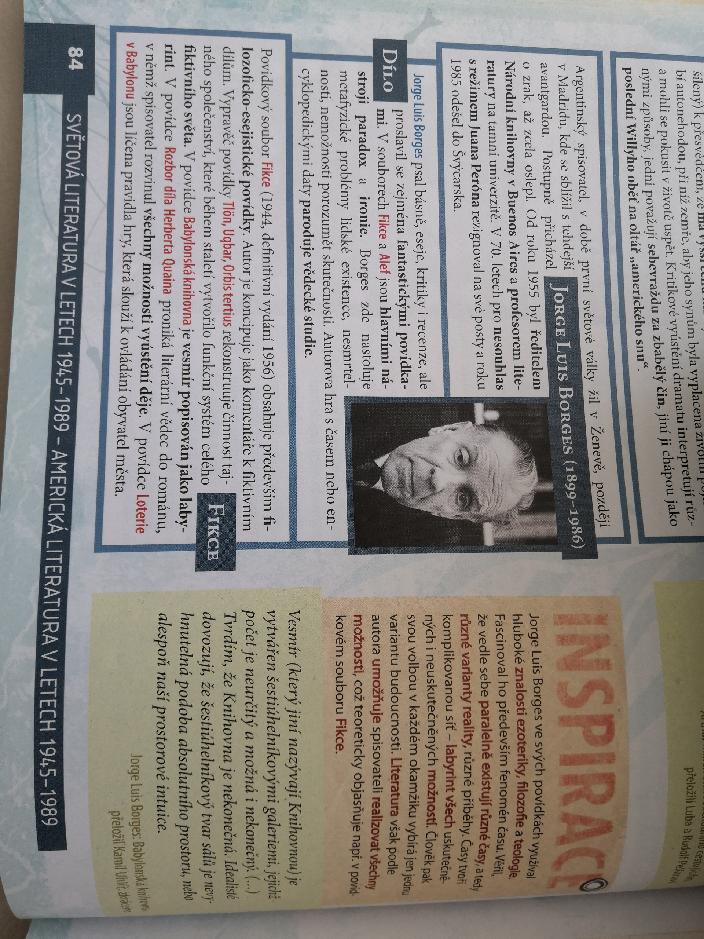 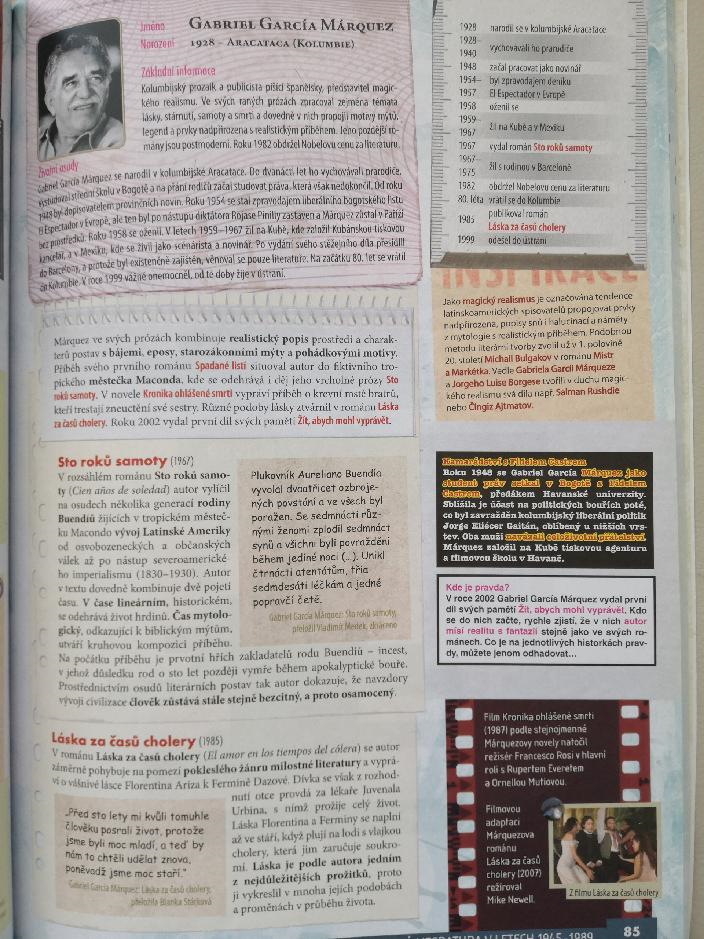 Zdroj obrázků: Učebnice Literatura pro 4. ročník SŠ. Didaktis.